Zajęcia korekcyjno-kompensacyjne – dzieci 4-5-letnie – grupa „Misie”Data: 07.04.2020 r. Temat:  Doskonalenie pamięci wzrokowej – „To jest Ola”.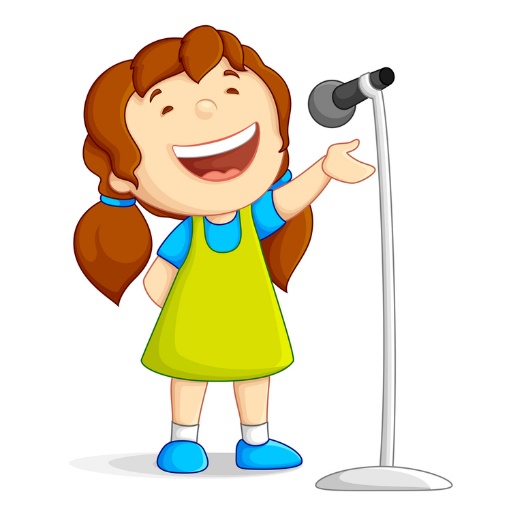 To jest Ola.Jak ma na imię dziewczynka na obrazku?Ola.Podziel słowo Ola na sylaby.    (2)Jaką głoskę słyszysz na początku słowa Ola?   OJaką głoskę słyszysz na końcu słowa Ola?        a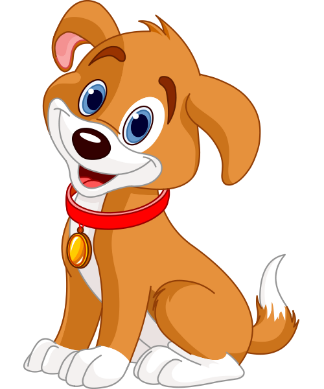 Ola ma psa Burka.Jak ma na imię pies Oli?Burek.Podziel słowo Burek na sylaby.    (2)Jaką głoskę słyszysz na początku słowa Burek?   BJaką głoskę słyszysz na końcu słowa Burek?        KOla lubi pomagać mamie, dzisiaj wybiera się do sklepu. Mama dała jej listę zakupów. Przyjrzyj się obrazkom i powiedz, co Ola kupiła w sklepie (możesz pokolorować obrazki) Najpierw dziecko omawia pierwszy obrazek, co znajduje się na półkach sklepowych? Na ladzie? W skrzynkach? Przelicza produkty. Potem omawia drugi obrazek, czego brakuje?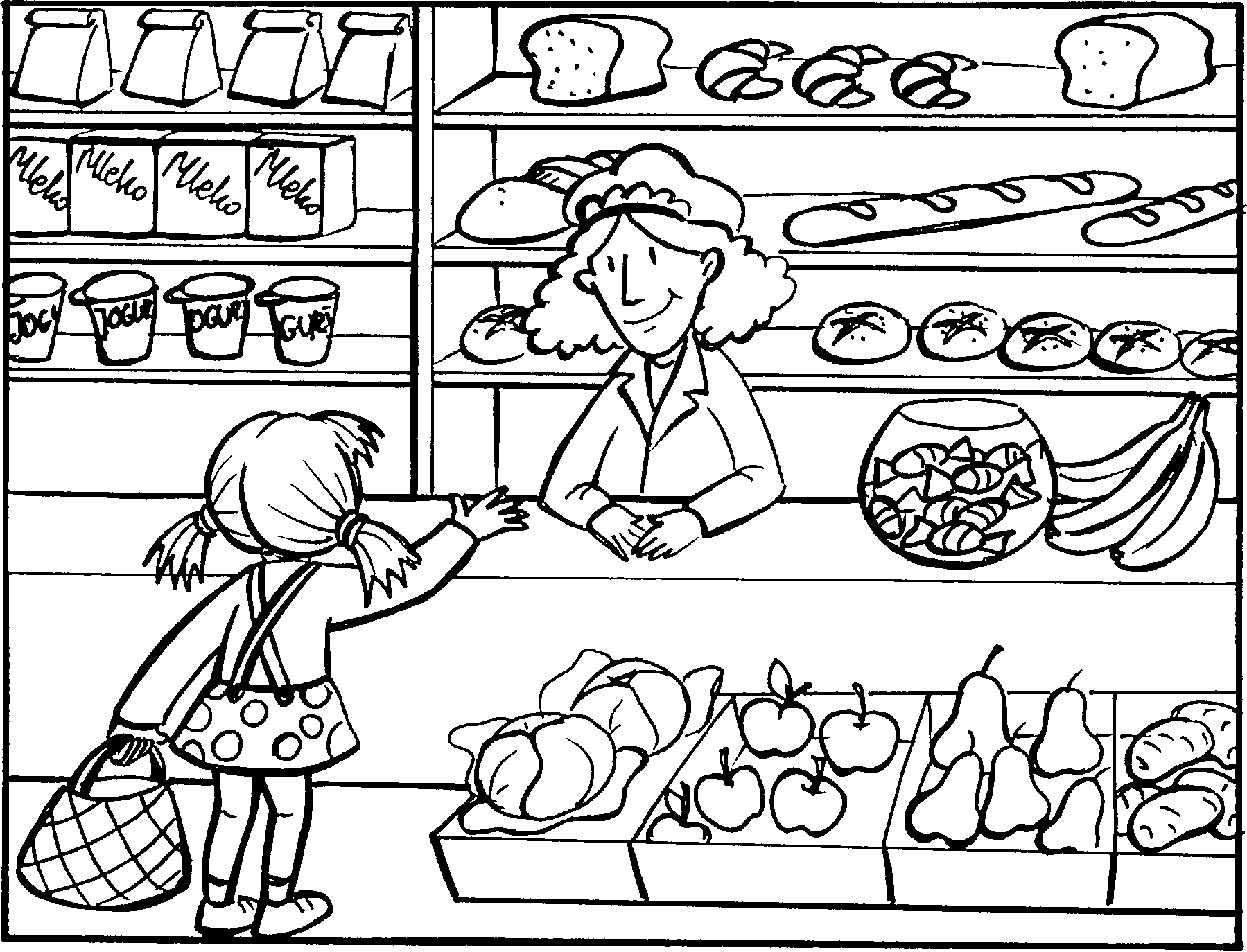 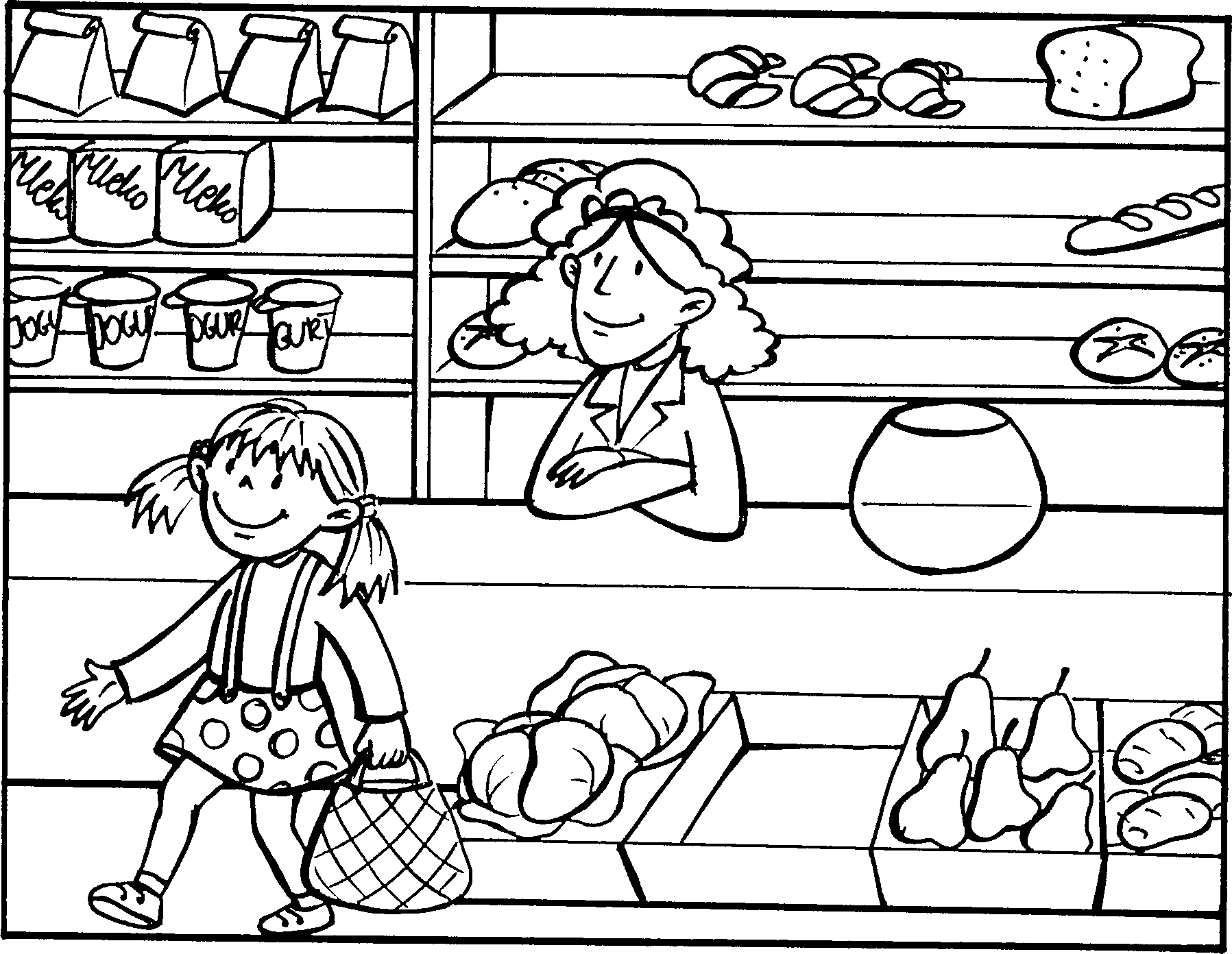 Ola lubi bawić się swoimi pluszowymi zabawkami. Zobacz, jakie zabawki ma Ola?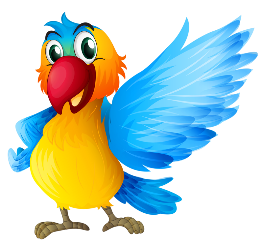 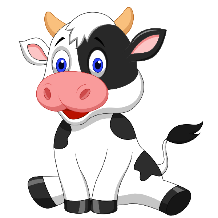 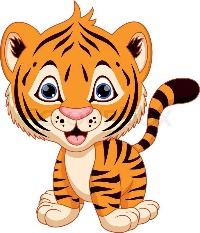 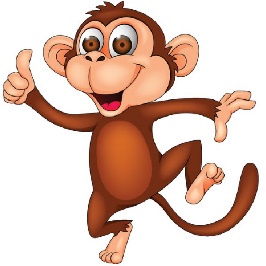 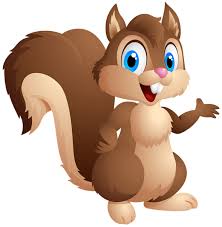 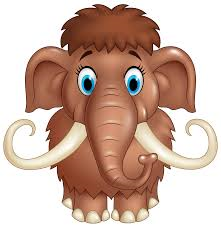 Mamut           Wiewiórka             Małpka          Tygrysek         Krówka     PapugaWymień nazwy zabawek i zapamiętaj ich położenie.Podziel na sylaby.Policz, ile zabawek ma Ola. (6)Burek też lubi bawić się z Olą zabawkami. Często chowa jakąś zabawkę.Zobacz, której zabawki brakuje?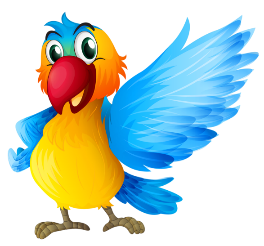 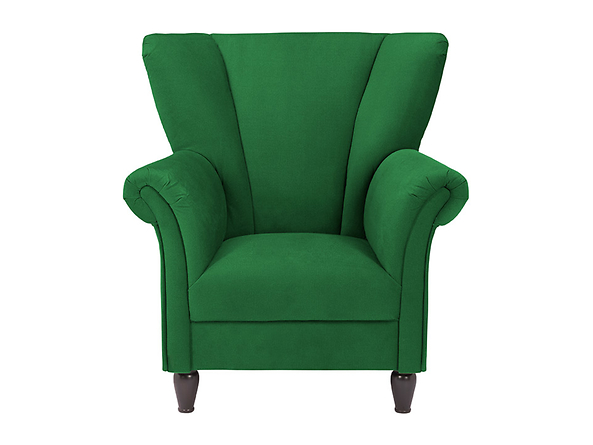 Tak, brakuje małpki!Ile zabawek ma teraz Ola? Policz.Ola znalazła małpkę, gdzie jest małpka?A gdzie jest Burek?Ola zabrała małpkę i ułożyła obok pozostałych zabawek.Zobacz, czy wszystkie zabawki są na swoim miejscu?Które zabawki zmieniły swoje miejsca?Ułóż zabawki w takiej kolejności, jak na początku.Ola ma pieska, pamiętasz jak ma na imię?Burek.Burek lubi bawić się z kotkiem sąsiadów. Zrób zadanie i pokoloruj obrazek.Brawo!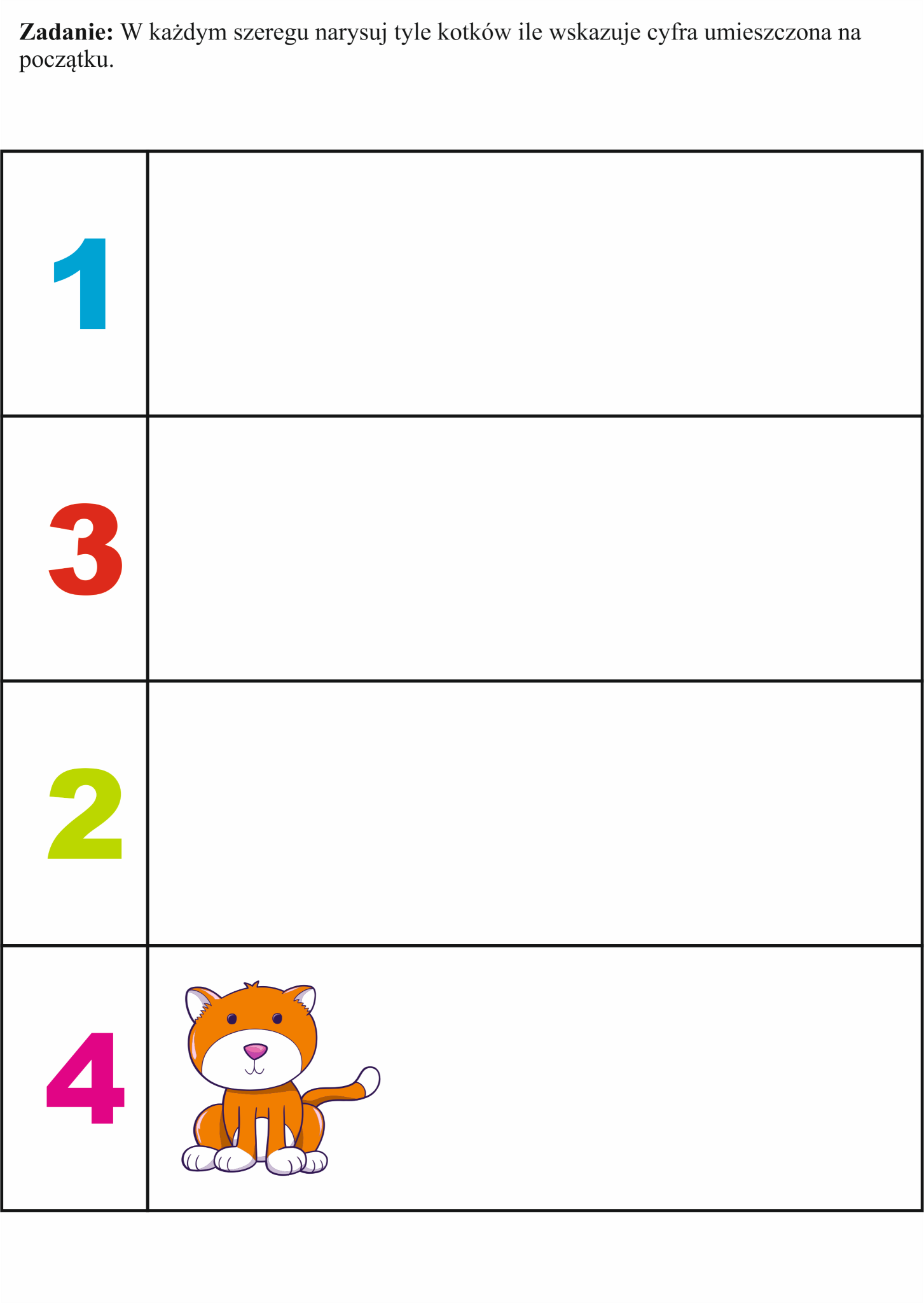 Pokoloruj Olę  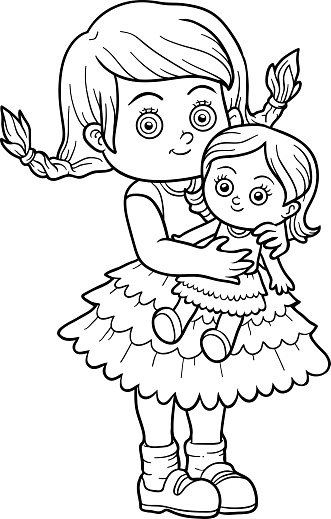 